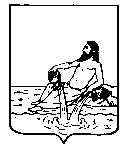 ВЕЛИКОУСТЮГСКАЯ ДУМАВЕЛИКОУСТЮГСКОГО МУНИЦИПАЛЬНОГО ОКРУГАР Е Ш Е Н И Е   от       08.12.2023          №    149                  ___________________________________________________________________________                   ______________________г. Великий Устюг О прогнозном плане приватизации муниципального имущества на 2024 годВ соответствии с Федеральным законом от 21.12.2001 № 178-ФЗ «О приватизации государственного и муниципального имущества», Положением о порядке управления и распоряжения имуществом, находящимся в собственности Великоустюгского муниципального округа Вологодской области, утверждённым решением Великоустюгской Думы от 20.12.2022 № 91, руководствуясь статьями 25, 28 Устава Великоустюгского муниципального округа,Великоустюгская Дума РЕШИЛА:1. Утвердить прогнозный план приватизации муниципального имущества на 2024 год согласно приложению.2. Комитету по управлению имуществом администрации Великоустюгского муниципального округа Вологодской области обеспечить в установленном порядке реализацию прогнозного плана приватизации муниципального имущества на 2024 год.3. Настоящее решение вступает в силу после официального опубликования.УТВЕРЖДЕН: решением  Великоустюгской Думы от 08.12.2023 № 149(приложение)Прогнозный план приватизации муниципального имущества на 2024 годПредседатель Великоустюгской Думы_______________С.А. КапустинГлава Великоустюгского муниципального округа Вологодской области _______________А.В. Кузьмин     № п/пНаименование объектаХарактеристикаСпособ и      условияприватизацииПредполагаемый срок приватизацииПредполагаемая цена продажи(руб.)1Нежилое здание и земельный участок, находящиеся по адресу: Вологодская область, Великоустюгский район, г. Великий Устюг, ул. Щелкунова, д. 28Нежилое здание с кадастровым номером 
35:10:0104004:241 площадью 37,9 кв.м.Здание ветхое, одноэтажное, деревянное.Год постройки - 1936.Коммуникации отключены.Земельный участок с кадастровым номером 35:10:0104004:10 площадью 1519 кв.м. Категория земель: земли населенных пунктов, вид разрешенного использования: для ведения личного подсобного хозяйстваАукцион с    открытой   формой подачи предложений о цене1-2 квартал 2024 г.800 000,002Нежилое помещение, находящееся по адресу: Вологодская область, Великоустюгский район, Шемогодский с/с, д. Бахарево, д. 13, кв. 2Помещение с кадастровым номером 35:10:0402011:220 площадью 68,3 кв.м находится в одноэтажном деревянном здании.В здании имеется электроосвещение, газоснабжение, печное отопление.Год постройки – 1987Аукцион с    открытой   формой подачи предложений о цене1-2 квартал 2024 г.50 000,003Здание магазина и земельный участок, находящиеся по адресу: Вологодская область, Великоустюгский район, г. Великий Устюг,  Коромыслово, ул. Набережная, д. 30Нежилое здание с кадастровым номером 
35:10:0506003:52 площадью 55,2 кв.м.Здание ветхое, одноэтажное, кирпичное.Год постройки - 1973.Коммуникации отключены.Земельный участок с кадастровым номером 35:10:0506003:34 площадью 196 кв.м. Категория земель: земли населенных пунктов, вид разрешенного использования: для обслуживания магазинаАукцион с    открытой   формой подачи предложений о цене1-2 квартал 2024 г.200 000,004Объект незавершенного строительства и земельный участок, находящиеся по адресу: Вологодская область, Великоустюгский район, Марденгский с/с, д. Благовещенье, ул. Центральная, д. 2аОбъект: незавершенный строительством физкультурно- оздоровительный комплекс с кадастровым номером 35:10:0202015:66. Площадь застройки 784 кв.м.Земельный участок с кадастровым номером 35:10:0308015:422 площадью 3746 кв.м. Категория земель: земли населенных пунктов, вид разрешенного использования: предоставление коммунальных услугАукцион с    открытой   формой подачи предложений о цене1-2 квартал 2024 г.300 000,006Комплекс имущества, находящийся по адресу: Вологодская область, Великоустюгский район, г. Великий Устюг, ул. Красная, д. 113, д. 115В состав комплекса входят следующие объекты:1. Здание детских яслей с кадастровым номером 35:10:0103017:45 площадью 471,8 кв.м.Здание двухэтажное, кирпичное, коммуникации центральные.Год постройки — 1917.Здание является объектом культурного наследия регионального значения «Дом жилой с магазином, кон. XIX в.»2. Здание пищеблока с кадастровым номером 35:10:0103017:64 площадью 218,1 кв.м.Здание двухэтажное, кирпичное, коммуникации центральные.Год постройки — 1917.Здание является объектом культурного наследия регионального значения «Лабаз, кон. XIX в.»3. Земельный участок с кадастровым номером 35:10:0103017:31 площадью 1410 кв.м.Категория земель: земли населенных пунктов, вид разрешенного использования: для обслуживания детского сада.Аукцион с    открытой   формой подачи предложений о цене1-2 квартал 2024 г.3 000 000,00                    ИТОГО:                    ИТОГО:                    ИТОГО:                    ИТОГО:                    ИТОГО:4 350 000,00